附件1能源管理岗位（中、高级)培训内容安排一、中级培训课程主要内容（一）节能法律与政策； （二）企业能源及能源管理必备基础知识（三）节能标准体系； （四）能源计量体系；（五）能源管理体系标准要求解读及建立、运行方法。 （六）政府实施节能管理的主要措施（能源利用状况报告、节能监察、固定资产投资项目节能审查、节能目标考核评价等）。（七）电气工程节能技术 （八）热能工程节能技术 二、高级培训课程主要内容（一）宏观形势：节能降碳法规及政策解读（二）基础管理：能源管理必备基础知识（三）系统管理：能源管理体系与节能管理工作 （四）节能实践：计量、统计、评估、监测、对标和审计等（五）节能技术：最新节能技术及发展趋势 （六）前瞻探究：重点行业产业发展现状与趋势 （七）双碳管理：碳达峰碳中和路径与实践附件2   能源与碳排放管理岗位培训报名回执单联系人：王 娟  手机：  135 8197 2148   137 0926 8825报名邮箱：neccpx@163.com (请报名后一周内将培训费用转入指定账户)附件3节能技术、产品交流推广征集登记表联系人：张老师   手机：  13911379215    邮  箱：necctg@163.com （请认真填写，盖章后发到该邮箱）单位名称邮寄地址邮编联 系 人电话传真姓   名职务电话身份证号身份证号手机手机电子邮件人数合计：人数合计：人数合计：费用合计：费用合计：费用合计：费用合计：费用合计：单位需求的技术及产品单位需求的技术及产品单位需求的技术及产品住宿起止时间住宿起止时间    月    日  ~      月     日    月    日  ~      月     日    月    日  ~      月     日    月    日  ~      月     日    月    日  ~      月     日    月    日  ~      月     日住宿要求住宿要求□单住    间  □合住    间( 统一预订房间，请认真填写，如有变动请及时联系更改，如与后期入住不一致，由此产生的预订费用需自付)□单住    间  □合住    间( 统一预订房间，请认真填写，如有变动请及时联系更改，如与后期入住不一致，由此产生的预订费用需自付)□单住    间  □合住    间( 统一预订房间，请认真填写，如有变动请及时联系更改，如与后期入住不一致，由此产生的预订费用需自付)□单住    间  □合住    间( 统一预订房间，请认真填写，如有变动请及时联系更改，如与后期入住不一致，由此产生的预订费用需自付)□单住    间  □合住    间( 统一预订房间，请认真填写，如有变动请及时联系更改，如与后期入住不一致，由此产生的预订费用需自付)□单住    间  □合住    间( 统一预订房间，请认真填写，如有变动请及时联系更改，如与后期入住不一致，由此产生的预订费用需自付)开票信息□普票    □专用发票开票信息□普票    □专用发票发票抬头：纳税人识别号：地址：电话：开户行：账号：发票抬头：纳税人识别号：地址：电话：开户行：账号：发票抬头：纳税人识别号：地址：电话：开户行：账号：发票抬头：纳税人识别号：地址：电话：开户行：账号：发票抬头：纳税人识别号：地址：电话：开户行：账号：发票抬头：纳税人识别号：地址：电话：开户行：账号：承办单位指定汇款账号承办单位指定汇款账号户名：中关村城市节能产业技术促进会账号：中国建设银行股份有限公司北京白纸坊支行开户行：11050167510000000026户名：中关村城市节能产业技术促进会账号：中国建设银行股份有限公司北京白纸坊支行开户行：11050167510000000026户名：中关村城市节能产业技术促进会账号：中国建设银行股份有限公司北京白纸坊支行开户行：11050167510000000026户名：中关村城市节能产业技术促进会账号：中国建设银行股份有限公司北京白纸坊支行开户行：11050167510000000026户名：中关村城市节能产业技术促进会账号：中国建设银行股份有限公司北京白纸坊支行开户行：11050167510000000026户名：中关村城市节能产业技术促进会账号：中国建设银行股份有限公司北京白纸坊支行开户行：11050167510000000026 能源管理岗位（中级）：面授□    线上□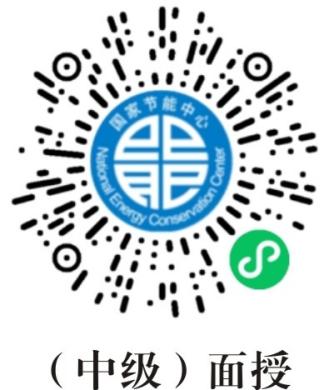 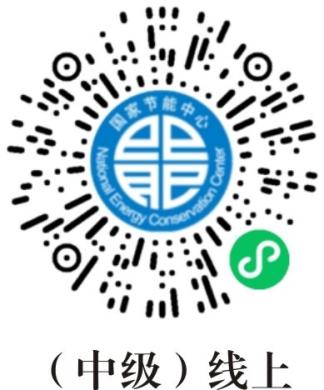  能源管理岗位（中级）：面授□    线上□ 能源管理岗位（中级）：面授□    线上□ 能源管理岗位（中级）：面授□    线上□能源管理岗位（高级）：面授□    线上□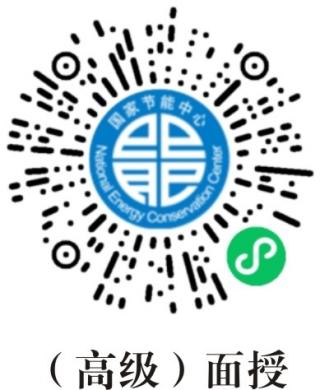 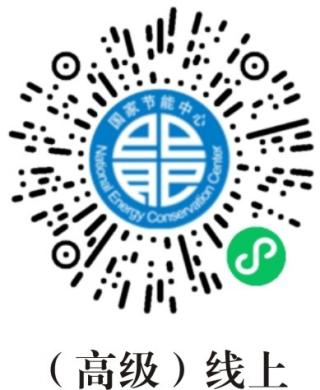 能源管理岗位（高级）：面授□    线上□能源管理岗位（高级）：面授□    线上□能源管理岗位（高级）：面授□    线上□一、单位基本情况一、单位基本情况一、单位基本情况一、单位基本情况一、单位基本情况一、单位基本情况一、单位基本情况单位名称（盖章）统一社会信用代码单位性质是否高新技术企业成立时间注册资金行业领域主营业务联系人固定电话手机邮箱地址二、技术/产品情况二、技术/产品情况二、技术/产品情况二、技术/产品情况二、技术/产品情况二、技术/产品情况二、技术/产品情况技术/产品名称技术/产品名称关键技术关键技术适用范围/应用对象适用范围/应用对象节能（降碳/减排）主要技术指标节能（降碳/减排）主要技术指标节能降碳效果节能降碳效果技术/产品鉴定及专利情况　技术/产品鉴定及专利情况　实用案例数量及2个有代表性的用户单位名称实用案例数量及2个有代表性的用户单位名称